AGENDA FOR THE LOUISIANA USED MOTOR VEHICLE COMMISSION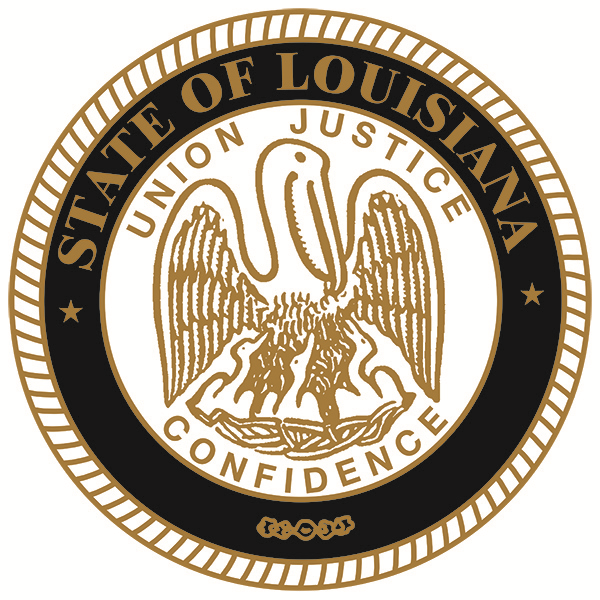 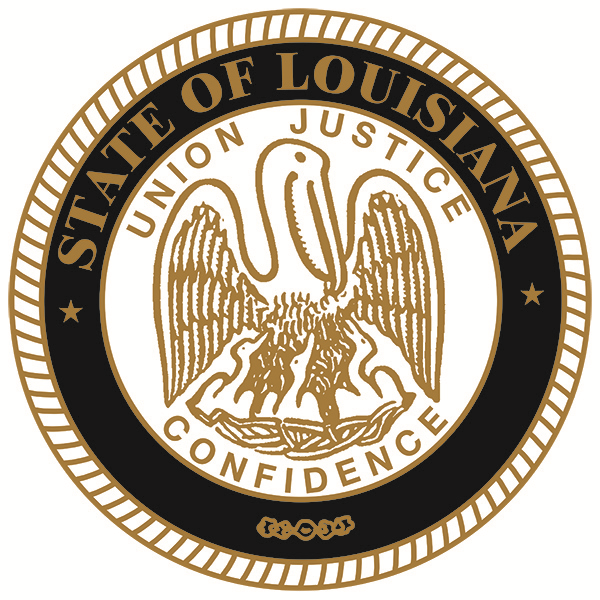 REGULAR MEETING DATE:		April 18, 2016 TIME:		9:30 a.m.PLACE:	Louisiana Used Motor Vehicle Commission 		3132 Valley Creek Drive 		Baton Rouge, LA 70808CALL TO ORDERPLEDGE OF ALLEGIANCE ROLL CALL PUBLIC COMMENTS ADOPTION AND APPROVAL OF MINUTES – March  2016ITEMS FOR DISCUSSION AND ACTIONReview of Financial Report Review of financial report – JanuaryReview of financial report - February  Ratification of Imposed PenaltiesCase #2015-718 I-49 Truck & Auto Sales – (101 South Pierce Street, Lafayette, LA 70507)  UD.239520Case #2015-945  DA & Associates of Gibson, LLC – (932 Geraldine Road, Gibson, LA 70358)  AD.40826Case #2015-988 Power Moves Imports, LLC – (8506 Airway Drive, Baton Rouge, LA 70806)  UD.243612Case #2015-992  Kar City, LLC – (2401 Broad Street, Lake Charles, LA  70601)  UD.244097Case #2015-1002 Premier Auto Sales, Inc. – (3330 Pontchartrain Drive, Slidell, LA  70458)  UD.239095Case #2015-1004  Stop-N-Shine Auto Sales – (2708 Gerstner Memorial Drive, Lake Charles, LA 70601)  UD.244412RATIFICATION OF LICENSE REVOCATIONS1. 	Jehovah-Tsidkenu Auto Sales – (5702 Westbank Expressway, Marrero, LA  70072.  UD.240533VII. LEGISLATIVE REPORT 1.	House Bill No. 271 by Representative Price – Provides relative to the regulations of used motor vehicles2.   	House Bill No. 467 by Representative Carmody – Regulates transactions involving wrecked, abandoned, or repairable motor vehicles and creates a reporting databaseVIII. EXECUTIVE DIRECTOR’S REPORTReview of  Compliance Investigation and Complaint TotalsIX.	ITEMS FOR NEXT AGENDA X.	ADJOURNMENT*Agenda shall be provided to all Commissioners and all employees and contractors of the Commission.Posted by____________________________________ Date: __________________ Time: __________